REGULAMIN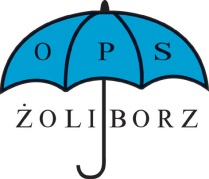 XII Żoliborski Festiwal Śpiewających Seniorów 2019         	              Organizatorem festiwalu jest Ośrodek Pomocy Społecznej Dzielnicy Żoliborz m.st. Warszawy z siedzibą przy ul. Dembińskiego 3.Festiwal ma charakter ponadlokalny. Celem festiwalu jest integracja i aktywizacja środowiska seniorów oraz prezentacja zdolności wokalnych i rozwój artystyczny seniorów1. .Festiwal odbędzie się 16 października 2019 r. (środa) na warszawskim Żoliborzu, w Kinie Wisła Plac Wilsona 2. Prezentacje uczestników konkursu rozpoczną się  o godz. 9:30, a ogłoszenie wyników nastąpi ok. godz. 14:30.W festiwalu przewidziane są dwie kategorie: solista i zespół.Warunki uczestnictwa:Do udziału w festiwalu mogą zgłaszać się amatorskie2 , zespoły seniorów oraz soliści3.Kandydaci (osoby indywidualne lub zespoły) składają kompletnie wypełnione karty zgłoszenia wraz z załącznikami do 2 października 2019 r. osobiście 
w Kancelarii Ośrodka Pomocy Społecznej Dzielnicy Żoliborz przy 
ul. Henryka Dembińskiego 3 w pokoju nr 8 (parter), pocztą tradycyjną lub mailem: zolops@ops-zoliborz.waw.pl. Kartę zgłoszenia wraz z załącznikami można pobrać ze strony www.ops-zoliborz.waw.pl – zakładka: Aktualności lub w Ośrodku Pomocy Społecznej Dzielnicy Żoliborz przy ul. Dembińskiego 3 w Kancelarii Ośrodka w pokoju 
nr 8 (parter). przyjmuje się na potrzeby Festiwalu, że  określenie „Senior” (zgodnie z definicją określoną 
w Rządowym Programie na rzecz Aktywności Społecznej Osób Starszych na lata 2014–2020) dotyczy osób, które ukończyły 60 rok życia. 2 przyjmuje się na potrzeby Festiwalu, że  amatorski zespół to zespół, który nie pobiera wynagrodzenia za swoje występy3 przyjmuje się na potrzeby Festiwalu, że solista to osoba, która ukończyła 60 rok życia, nie pobierająca wynagrodzenia z tytułu wykonywania utworów muzycznych.W przypadku dużej liczby chętnych decyduje kolejność wpłynięcia zgłoszenia do Ośrodka Pomocy Społecznej, a Organizator zastrzega sobie prawo wcześniejszego zamknięcia listy uczestników.Opiekunowie artystów, instruktorzy nie występują razem z uczestnikami 
na scenie.Opiekunowie artystów, instruktorzy mogą akompaniować uczestnikom podczas ich występu.W karcie zgłoszeniowej uczestnicy podają, między innymi, tytuł utworu, czas trwania utworu, autora/ów muzyki i tekstu, z czyjego repertuaru oraz określają formę wykonania utworu (własny akompaniament, półplayback, a cappella). Każdy uczestnik (solista/zespół) może wykonać tylko jeden utwór.Do przesłuchań konkursowych nie będą zakwalifikowani uczestnicy wykonujący te same utwory prezentowane przez siebie, w edycjach festiwalu w latach 2012-2018. Przedstawione do wykonania utwory nie podlegają zmianie poza uzasadnionymi, niezależnymi od wykonawców sytuacjami  zgłoszonymi przed festiwalem. Po złożeniu dokumentów kandydatom zostanie przekazany numer identyfikacyjny, o czym zostaną poinformowani mailowo (na adres wskazany w zgłoszeniu) lub telefonicznie najpóźniej do 3 dni przed wskazanym terminem Festiwalu.Dopuszcza się uczestnictwo zakwalifikowanego solisty również jako członka zespołu w prezentacjach zespołowych, jednakże jako równorzędnego z innymi członkami grupy. Organizator zapewnia możliwość odtworzenia podkładu muzycznego 
ze zgłoszonego nośnika, lecz nie zapewnia żadnych instrumentów.Zasady oceniania.Prezentacje oceniać będzie jury powołane przez Organizatora.Jury festiwalu będzie oceniało ogólne wrażenia artystyczne, interpretację utworu oraz walory głosowe.Jury pracuje w oparciu o odrębny regulamin. Obrady Jury są tajne, a decyzje ostateczne.Z obrad Jury zostanie sporządzony protokół.Uczestnicy najlepiej ocenieni przez jury otrzymają I, II lub III nagrodę
 w dwóch kategoriach (solista, zespół). W przypadku równej liczby punktów głos decydujący będzie mieć Przewodniczący Jury.Pozostali uczestnicy otrzymują pamiątkowe dyplomy za uczestnictwo.Przewiduje się przyznanie indywidualnych nagród  pozaregulaminowych oraz nagrodę publiczności.Ramowy program konkursu:9:30 - oficjalne otwarcie Festiwalu9:40 - 13:50 – prezentacje uczestników13:50 - 14:30 - występ artystyczny 14:30 - ogłoszenie wyników, wręczenie nagródPostanowienia końcowe:Wszelkie kwestie nie ujęte w Regulaminie rozstrzyga Organizator.Organizator zastrzega sobie prawo do dokonania zmian w niniejszym     Regulaminie.Wysłanie zgłoszenia na festiwal jest jednoznaczne z akceptacją Regulaminu.